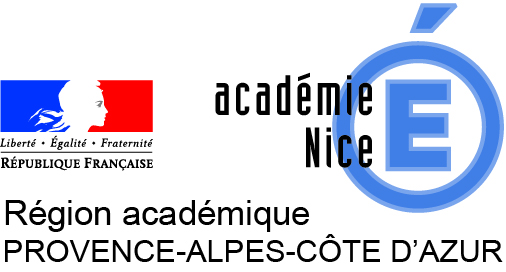 Circonscription de Nice VIATTESTATION SUR L’HONNEURA remplir par le personnel concerné par le maintien à domicile  -Crise sanitaire COVID 19-Nom      :
Prénom :
Fonction (Directeur, PE, BD, RASED, PEMF, AESH, AED …) :
Ecole de rattachement :
Je soussigné(e) Madame, Monsieur, ………………………………………………………………………………………….Déclare sur l’honneur :Avoir au moins un enfant à charge de moins de 16 ansEtre le seul parent à demander le maintien à domicile «Crise sanitaire» pour le ou les enfant(s) : ……………………………………………………………………………………………………………………………………………..Votre conjoint(e) exerce t-il (elle) une activité essentielle qui le (la) prive d’être à domicile ? OUI / NON**uniquement en cas de renforcement du confinement               Type d’Activité :……………………………………………….........................................................................    ou               Accueil volontaire d’enfants de personnels hospitaliers et médico-sociaux dans un pôle de regroupement              (cas où le/la conjoint(e) est également PE)Pour la période du ………………………….. au …………………………… (date de fin de maintien à domicile) Je certifie sur l’honneur l’exactitude des informations déclarées ci-dessus.Fait à :								Le : Signature